CCM8 Unit 4:  Scientific Notation VocabularyIrrational NumbersA number that cannot be expressed as a ratio of two integers (or as a repeating or terminating decimal)PowerThe power of a number says how many times to use the number in a multiplicationRational NumbersA number expressible in the form of a/b or -a/b for some fraction a/b. Rational numbers include integersScientific Notation A method of writing very large or very small numbers by using a number written between 1 and 10 multiplied by a power of 10.  A number written as the product of two factors in the form , where n is an integer and 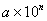 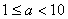 Standard Form of a NumberStandard form is a way of writing down very large or very small numbers easily